ANEXO IREQUERIMENTO PARA INSCRIÇÃO DE VAGAS REMANESCENTESCURSOS DE GRADUAÇÃO1º Semestre / 2023Eu,_______________________________________________________________________, residente no endereço:____________________________________________________________________________, Cidade:_______________________, Estado:_______, CEP:____________, Telefone: _______________, e-mail:________________________________________, venho solicitar   inscrição   para   concorrer   a    uma    vaga    remanescente,    referente    ao    curso de: 		.Para o qual apresento todos os documentos abaixo relacionados:Declaro estar ciente de que é obrigatório anexar ao requerimento todos os documentos acima relacionados e que, estando a referida documentação incompleta, automaticamente, a solicitação será INDEFERIDA.Nestes termos, peço deferimento._______________________,_______/________/ ________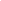 AssinaturaANEXO II HOMOLOGAÇÃO DAS INSCRIÇÕESA homologação das inscrições terá caráter eliminatório e será realizada mediante a conferência da documentação apresentada na inscrição; e, para transferência, análise da afinidade entre as áreas de concentração do curso de origem e do curso pretendido, tendo como referência a Tabela de Áreas de	Conhecimento	da	CAPES,	disponível	no	site	https://www.gov.br/capes/pt-br/acesso-a- informacao/acoes-e-programas/avaliacao/instrumentos/documentos-de-apoio-1/tabela-de-areas-de- conhecimento-avaliacaoNome do candidato: __________________________________________________________________ 	A inscrição do candidato está:(  ) Deferida(  ) Indeferida. Justificativa: ______________________________________________________________Data da Avaliação: ____/____/________	Assinatura do Presidente da Comissão: _____________________________________________________ANEXO III ANÁLISE DOCUMENTALNome do candidato:  ___________________________________________________________________	 Curso pretendido:  ____________________________________________________________________		Os membros docentes do colegiado de curso avaliarão o histórico do candidato atribuindo pontuação conforme tabela abaixo:Data da Avaliação: ____/____/________	Assinatura do Colegiado de Curso: ______________________________________________________ANEXO IV FORMULÁRIO PARA RECURSOEu, _________________________________________________________________________________, RG nº _______________________, emitido em _____/_____/______ pelo(a)______________________, CPF ________________________, recorro da decisão divulgada no resultado referente ao Edital de vagas remanescentes.Declaro estar ciente que desta decisão não caberá mais recurso conforme prevê o Edital do certame._________________________,	_________ de ___________ de _____________.              		Local		 Dia		   Mês		       Ano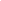 Assinatura do Candidato1- O preenchimento legível e correto das informações é de responsabilidade do candidato; 2- Deverão ser anexados documentos necessários à fundamentação do recurso;3- A argumentação do recurso deverá estar no corpo do e-mail de solicitação.ANEXO VDECLARAÇÃO DE REGULARIDADE ELEITORALEu, _______________________________________________________, CPF nº___________________, afirmo que estou em dia com a Justiça Eleitoral. Estou ciente de que, se for detectada falsidade desta declaração, estarei sujeito a penalidades legais, nos termos da legislação em vigor. _________________________, _________ de ___________ de _____________.              		Local		 Dia		   Mês		       Ano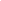 Assinatura do CandidatoANEXO VIDECLARAÇÃO DE REGULARIDADE COM SERVIÇO MILITAREu, _______________________________________________________, CPF nº___________________,  afirmo que estou em dia com o Serviço Militar. Estou ciente de que, se for detectada falsidade desta declaração, estarei sujeito a penalidades legais, nos termos da legislação em vigor. _________________________, _________ de ___________ de _____________.              		Local		 Dia		   Mês		       Ano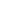 Assinatura do CandidatoANEXO VIIDECLARAÇÃO DE CIÊNCIA DA UTILIZAÇÃO DE IMAGEM E VOZ Eu, _________________________________________, declaro estar ciente de que ao acessar a sala de aula remota ou participar de videoconferência em razão das atividades de ensino remoto realizadas pelo Instituto Federal de Educação, Ciência e Tecnologia do Sudeste de Minas Gerais, em decorrência da pandemia do novo coronavírus (Covid-19), a minha imagem e voz serão captadas e estarão disponíveis para serem utilizadas para fins educacionais, em formato assíncrono, e prazo indeterminado, sendo vedada qualquer utilização com finalidade lucrativa.Em caso de discordância, tenho a ciência de que minha câmera e microfone deverão permanecer desligados durante toda a interatividade síncrona._____________________, ______ de ____________ de ___________________________________________________Assinatura do discenteANEXO VIIITERMO DE CONSENTIMENTO PARA TRATAMENTO DE DADOS PESSOAISEste documento visa registrar a manifestação livre, informada e inequívoca pela qual o Titular, ou seu Representante Legal, concorda com o tratamento de seus dados pessoais para finalidade específica, em conformidade com a Lei nº 13.709 – Lei Geral de Proteção de Dados Pessoais (LGPD).Ao aceitar o presente termo, o Titular, ou seu Representante Legal, consente e concorda que o Instituto Federal de Educação, Ciência e Tecnologia do Sudeste de Minas Gerais – IF Sudeste MG,CNPJ nº 26.218.951/0001-25, com sede na R. Luz Interior, 360 - Estrela Sul, Juiz de Fora - MG, doravante denominada Controlador, tome decisões referentes ao tratamento de seus dados pessoais, bem como realize o tratamento de seus dados pessoais, envolvendo operações como as que se referem a coleta, produção, recepção, classificação, utilização, acesso, reprodução, transmissão, distribuição, processamento, arquivamento, armazenamento, eliminação, avaliação ou controle da informação, modificação, comunicação, transferência, difusão ou extração.Dados PessoaisO Controlador fica autorizado a tomar decisões referentes ao tratamento e a realizar o tratamento dos dados pessoais fornecidos na matrícula e eventuais alterações posteriores. Nome de usuário e senha específicos para uso dos serviços do Controlador. Imagem/Voz do Titular em contexto acadêmico, comunicação, verbal e escrita, mantida entre o Titular e o Controlador.Finalidades do Tratamento dos DadosO tratamento dos dados pessoais terá as seguintes finalidades:Possibilitar que o Controlador divulgue seus dados em listagens, resultados, comprovações e apurações de documentos no decorrer do processo, garantir a  identificação e o contato com o Titular para fins de relacionamento acadêmico; para realização de estudos por órgão de pesquisa, garantida, sempre que possível, a anonimização dos dados pessoais sensíveis; para o cumprimento de obrigação legal ou regulatória pelo controlador.Compartilhamento de DadosO Controlador fica autorizado a compartilhar os dados pessoais do Titular com outros agentes de tratamento de dados, caso seja necessário para as finalidades listadas neste termo, observados os princípios e as garantias estabelecidas pela Lei nº 13.709.Segurança dos DadosO Controlador é responsável pelas medidas de segurança técnicas e administrativas aptas a proteger os dados pessoais de acessos não autorizados e de situações acidentais ou ilícitas de destruição, perda, alteração, comunicação ou qualquer forma de tratamento inadequado ou ilícito. Em conformidade ao art. 48 da Lei nº 13.709, o Controlador comunicará ao Titular e à Autoridade Nacional de Proteção de Dados (ANPD) a ocorrência de incidente de segurança que possa acarretar risco ou dano relevante ao Titular.Direitos do TitularConforme o art.18 da Lei nº 13.709 o titular dos dados pessoais tem direito a obter do controlador, em relação aos dados do titular por ele tratados, a qualquer momento e mediante requisição:I - confirmação da existência de tratamento; II - acesso aos dados; III - correção de dados incompletos, inexatos ou desatualizados; IV - anonimização, bloqueio ou eliminação de dados desnecessários, excessivos ou tratados em desconformidade com o disposto nesta Lei; V - portabilidade dos dados a outro fornecedor de serviço ou produto, mediante requisição expressa, de acordo com a regulamentação da autoridade nacional, observados os segredos comercial e industrial;   VI - eliminação dos dados pessoais tratados com o consentimento do titular, exceto nas hipóteses previstas no art. 16 desta Lei; VII - informação das entidades públicas e privadas com as quais o controlador realizou uso compartilhado de dados; VIII - informação sobre a possibilidade de não fornecer consentimento e sobre as consequências da negativa; IX - revogação do consentimento, nos termos do § 5º do art. 8º da Lei nº 13.709.Assinatura do(a) candidato(a): ___________________________________________________________TIPO DE MATRÍCULA/DOCUMENTOS NECESSÁRIOSTIPO DE MATRÍCULA/DOCUMENTOS NECESSÁRIOSTIPO DE MATRÍCULA/DOCUMENTOS NECESSÁRIOSTRANSFERÊNCIA INTERNATRANSFERÊNCIA EXTERNAPORTADORES DE DIPLOMA DE GRADUAÇÃO(  ) DOCUMENTO IDENTIDADE – RG(  ) DOCUMENTO IDENTIDADE – RG(  ) DOCUMENTO IDENTIDADE – RG(  ) HISTÓRICO ESCOLAR(  ) HISTÓRICO ESCOLAR(  ) HISTÓRICO ESCOLAR(  ) DECLARAÇÃO DE VÍNCULO(  ) DECLARAÇÃO DE VÍNCULO(  ) DIPLOMA DE GRADUAÇÃODOCUMENTAÇÃODOCUMENTAÇÃORequerimento de inscriçãoDocumento de identificação oficial com fotoHistórico escolar (observar o cumprimento das 260 h)Cadastro de Pessoa Física (CPF)01(uma) foto 3x4 recenteDeclaração de estar em dia com a justiça eleitoralDeclaração de estar em dia com serviço militarDeclaração de vínculo (Transferência)Diploma de graduação (Portador de Diploma)CURSO DE ORIGEMÁREA DE CONHECIMENTO DA CAPESCURSO PRETENDIDOÁREA DE CONHECIMENTO DA CAPESCritérioCritérioPontosPontuação do candidatoÍndice de aproveitamentoQuando o coeficiente de rendimento for superior a 80%.3Índice de aproveitamentoQuando o coeficiente de rendimento for entre 60 e 80%.2Índice de aproveitamentoQuando o coeficiente de rendimento for menor que 60%.1Quanto ao curso de origemQuando o curso pretendido for o mesmo da instituição de origem.4Quanto ao curso de origemQuando o curso de origem pertencer à mesma subárea de conhecimento do curso pretendido.3Quanto ao curso de origemQuando o curso de origem pertencer à mesma grande área de conhecimento do curso pretendido.2Quanto à Instituição de origemQuando o candidato é oriundo de curso de instituição pública.3Quanto à Instituição de origemQuando o candidato é oriundo de curso de instituição privada.2Pontuação totalPontuação total20